	СОДЕРЖАНИЕПАСПОРТ ПРОГРАММЫ2. ПОЯСНИТЕЛЬНАЯ ЗАПИСКАНаправленность программы. Дошкольный возраст – самоценный этап в развитии экологической культуры личности. В этом возрасте ребёнок начинает выделять себя из окружающей среды, развивается эмоционально-ценностное отношение к окружающему, формируются основы нравственно-экологических позиций личности.Традиционно в дошкольном воспитании в общий процесс освоения природы включается и элемент её познания, выработка гуманного отношения к ней и осознанного поведения в природной среде. Напряжённая экологическая обстановка, на наш взгляд, предполагает несколько иные подходы к образованию в области окружающей среды. Нам близка позиция доктора биологических наук Т. В. Потаповой: «Предназначение дошкольного экологического образования состоит не столько в присвоении детьми знаний о предметах и явлениях, сколько в формировании навыков бережного и неразрушающего обращения с ними и активного желания поступать именно так: щадящим и сберегающим образом».Новизна программы. Новизна данной программы заключается в том, что она охватывает разные аспекты экологического образования дошкольников. Программой предусмотрено не только экологическое просвещение детей дошкольного возраста, но и развитие умений у детей оказывать посильную помощь нашей природе. Например, для птиц, зимующих в наших краях, мы с детьми и родителями делаем кормушки, организовываем «птичью столовую» до полного схода снежного покрова; развешиваем скворечники на территории детского сада.Данная программа включает развитие у детей умений постановки и проведения простейших опытов. Например, выращивание рассады для цветников детского сада. Благодаря включению детей в освоение данной образовательной программы, дошкольники получают экологические знания, у них развивается наблюдательность, чувство сопереживания, способность видеть красивое в природе, умение оказывать природе посильную помощь. Воспитываются такие личностные качества, как доброта, ответственность, трудолюбие, самостоятельность, умение работать в коллективе. Всё выше перечисленное убеждает в педагогической целесообразности данной программы.Актуальность программы. Актуальность данной программы заключается в том, что экологическое воспитание и образование детей  - чрезвычайно важная проблема настоящего времени: только экологическое мировоззрение и экологическая культура ныне живущих людей могут вывести планету и человечество из того состояния, в котором оно находится сейчас.Дошкольное детство – начальный этап формирования личности человека, его ценностей ориентации в окружающем мире. В этот период закладывается позитивное отношение к природе, к «рукотворному миру», к себе и к окружающим людям. Основным содержанием экологического воспитания является формирования у ребенка осознано–правильного отношения к природным явлениям и объектам, которые окружают его и с которыми он знакомится в дошкольном детстве.Природа – неиссякаемый источник духовного обогащения детей. Они постоянно в той или иной форме соприкасаются с природой. Их привлекают зеленые луга и леса, яркие цветы, бабочки, жуки, птицы, падающие хлопья снега, ручейки и лужицы. Бесконечно разнообразный и красочный мир природы пробуждает у детей естественный интерес, любознательность, затрагивает их чувства, возбуждает фантазию и влияет на формирование их ценностных ориентиров. Ребенок, полюбивший природу, не будет бездумно рвать цветы, разорять гнезда, обижать животных.Полученные в детстве впечатления от родной природы, очень яркие, запоминающиеся на всю жизнь и часто влияют на отношение человека к природе.Отличительные особенности данной дополнительной образовательной программы от уже существующих.Воспитательно- образовательный процесс осуществляется через различные направления работы: воспитание экологической культуры детей, развитие навыков исполнительской деятельности, накопление знаний о природе, которые переплетаются, дополняются друг в друге, взаимно отражаются, что способствует формированию нравственных качеств у воспитанников.Цель программы развивать познавательную активность в процессе экспериментирования и рассматривания у детей среднего дошкольного возраста; Задачи программы: Образовательные: Формировать представления детей о многообразии живой и неживой природы. Объединять в группы растения и животных по признакам сходства (деревья, кустарники, рыбы, птицы, звери и т.д.). Формировать понимание связей и отношений, существующих в природе, и роли человека в них, формировать у детей элементы экологического сознания, способность понимать и любить окружающий мир и природу.                                                                                                           Развивающие: Развивать у дошкольников интерес к природе, желание активно познавать и действовать с природными объектами с учётом избирательности и предпочтений детей. Продолжать развивать самостоятельность в процессе познавательно-исследовательской деятельности. Развивать самостоятельность детей в уходе за животными и растениями.                                                                                                        Воспитывающие:Воспитывать стремление сохранять и оберегать природный мир, видеть его красоту, следовать доступным экологическим правилам в деятельности и поведении. Воспитывать понимание и любовь ко всему живому.Возраст детей: 6 – 7 лет.Сроки реализации: 1 год. Формы и режим занятий: беседа, занятия фронтальные, индивидуальные, экскурсии, коллективные работы. Кружок посещают дети средней группы. Занятия проводится 1 раз в неделю. Продолжительность занятия 30 минут.Ожидаемые результаты и способы их проверки: овладение детьми определенными знаниями, умениями, навыками в процессе экспериментирования, выявление и осознание ребенком своих способностей.В силу индивидуальных особенностей, развитие познавательных способностей не может быть одинаковым у всех детей, поэтому на занятиях каждый ребенок может активно, самостоятельно проявить себя, испытать радость от полученного результата. -Должен знать и соблюдать элементарные правила поведения в природе (способе безопасного взаимодействия с растениями и животными)-Проявление  интереса, доброты к природным явлениям и объектам;-Помощь друг другу, бережное, доброжелательное отношение к природе, проявление творчества.Формы подведения итогов реализации дополнительной образовательной программы:  Игровые конкурсы. Викторины, выставки. Экологические вечера. Отчет воспитателя – руководителя кружка.Оценка результативности программы проводится два раза в год (сентябрь, май) форсированности уровня познавательного развития детей.3. УЧЕБНО-ТЕМАТИЧЕСКИЙ ПЛАН 4. СОДЕРЖАНИЕ ИЗУЧАЕМОГО КУРСАПЕРСПЕКТИВНЫЙ ПЛАН «ЮНЫЙ ЭКОЛОГ»5. МЕТОДИЧЕСКОЕ ОБЕСПЕЧЕНИЕ ДОПОЛНИТЕЛЬНОЙ ОБРАЗОВАТЕЛЬНОЙ ПРОГРАММЫФормы занятий планируемых по каждой теме или разделунаблюдения;экспериментирование;правила поведения в природе;экскурсии;рисование;времена года;беседы.В познавательном развитии 5- 6 летних детей характерна высокая мыслительная активность. Пяти - летние  «почемучки» интересуются причинно-следственными связями в разных сферах жизни (изменения в живой и неживой природе, происхождение человека), профессиональной деятельностью взрослых и др., то есть начинает формироваться представление о различных сторонах окружающего мира. К 5-ти годам более развитым становится восприятие. Возрастает объем памяти. Дети запоминают до 8-9 названий предметов. Начинает складываться произвольное запоминание: дети способны принять задачу на запоминание, помнят поручения взрослых, могут выучить небольшое стихотворение и т.д. Начинает развиваться образное мышление. Дети оказываются способными использовать простые схематизированные изображения для решения несложных задач. Увеличивается устойчивость внимания. Ребенку оказывается доступной сосредоточенная деятельность в течение 15-25 минут.Так как формирование у детей ответственного отношения к природе – сложный и длительный процесс, поэтому я думаю, что целью экологического воспитания должно стать формирование человека нового типа с новым экологическим мышлением, способным осознавать последствия своих действий по отношению к окружающей среде и умеющего жить в относительной гармонии с природой.	2. Приемы и методы организацииЭмоциональный настрой – использование музыкальных произведений.Практические – упражнения, экспериментирование, игры.Словесные методы – рассказы, беседы, художественное слово, педагогическая драматизация, словесные приемы – объяснение, пояснение, пед оценка.Наглядные методы и приемы – наблюдения, рассматривание.Все методы используются в комплексе.При проведении занятий придерживаемся основными правилами:1. Использование приема транслирования информации,2. Отбор тематического содержания,3. Главный герой занятия – ребенок,4. Взрослый не стремится сразу исправить речь ребенка,5. Педагог заинтересовывает ребенка,6. Не только рассказывает о природе, но и дает самостоятельно проводить экспериментальную деятельность.7. В качестве «физкультминутки» - используются элементы драматизации, имитационные движения, сопровождаемые комментированной речью.3. Дидактический материал:пластиковые стаканы;трубочки;ватные диски;луковицы;песок;картинки для рассматривания;шишки;цветы в уголке природы;гербарий.4.Техническое оснащение занятий.Аудиовизуальные (экранно-звуковые) средства обучения – кинофильмы, видеофильмы, компьютерные программы, диапозитивы, диафильмы, слайды.Все аудиовизуальные средства обучения направлены на повышение эффективности экологического воспитания.СПИСОК ЛИТЕРАТУРЫСписок литературы для педагоговРыжова, Н. А. Наш дом - природа. Учебно-методический комплект по экологическому образованию дошкольников / Н. А. Рыжова, 
М. Е. Бороздинский. – М. : Линка-Пресс, 1996. – 21 с. Николаева, С. Н. Юный эколог. Программа и условия ее реализации в детском саду  /  С. Н. Николаева.  - М.  :  Мозайка - Синтез, 2001. – 153 с.Белавина, И. Г. Планета - наш дом / И. Г. Белавина, Н. Г. Найденская. - Издательство Лайда, М. : 1995. -  126 с.4. Высоцкая, М. В. Проектная деятельность учащихся  /  М. В. Высоцкая  – Волгоград : Учитель, 1998. – 256 с.5. Ермаков, Д. С. Учимся решать экологические проблемы / Д. С. Ермаков, Зверев И. Д, Суравегина И. Т. –  М. : Школьная Пресса, 2002. - 112 с.6. Мансурова, С. Е. Следим за окружающей средой нашего города / С.Е. Мансурова, Г. Н.  Кокуева. -  М. : ВЛАДОС, 2001. - 112с.7. Маслова, Е. В. Творческие работы школьников. Алгоритм построения и оформления: Практическое пособие /  Е.В. Маслова – М. : АРКТИ, 2006. - 64с.8. Нинбург, Е. А. Технология научного исследования. Методические рекомендации / Е. А. Нинбург. -  Санкт-Петербург, 2000. – 44 с. 9. Кашлева, Н. В. Проектная лаборатория / Н. В. Кашлева,  Ж. В. Дмитриева , Т. В. Игнаткина. -  Волгоград: Учитель, 2009. - 142 с.Список литературы для детей1. Борейко, В. Е. Популярный словарь по экологической этике и гуманитарной экологии / В. Е.Борейко – Серия «Природоохранная пропаганда», № 22, 2003 г.2. Глушко, О. В. Лесоведение и экология. Программа по экологическому образованию / – О. В.  Глушко - М. : ИСАР, 1998 г. – 121 с.3. Детская энциклопедия. Я познаю мир. – М. : АСТ, 1997 г.- 78 с.4. Акимушкин, И.А. Кто без крыльев летает / И. А. Акимушкин – М. : Малыш, 1982. – 176 с.5. Архангельский, В. Путешествие капли воды / В. Архангельский  – М. : Детская литература, 1966. – 91 с.6. Казакова, Т. Г. Развивайте у детей творчество / Т. Г. Казакова. – М. : Просвещение, 1995. – 280 с.7. Дитрих, А. Почемучка / А. Г. Дитрих, Р. Юрмин, А. Коршуникова – М. : Педагогика - Пресс, 1992. – 98 с.8. Корабельников, В. Краски природы / Корабельников В. – М. :  Просвещение 1993. – 29 с.9. Мир вокруг нас. Атлас для детей. -  М. :  ГУГК 1986. – 27 с.диагностики является педагогическое наблюдение. Чтобы изучить побуждения, мотивы, уровень понимания явлений, свойств объектов, проблем, наблюдение дополняется беседой, анализом продуктов детской деятельности, проектными методами, игровыми заданиями. Диагностика с детьми дошкольного возраста проводится два раза в год: в начале и в конце учебного года. Диагностика проводится по следующим показателям:- Знание о безопасной деятельности в природе.- Знание правил безопасного поведения.- Умение принимать решение.- Коммуникативность.     По всем показателям определены три уровня выполнения заданий – высокий, средний, низкий. Уровни определяются в зависимости от степени самостоятельности выполнения ребенком предложенного задания:- Низкий уровень предполагает практически невыполнение задания даже с помощью взрослого.- Средний уровень – ребенок справляется с заданием с помощью взрослого.- Высокий уровень – выполняет задание самостоятельно.1.Паспорт программы32. Пояснительная записка43.Учебно-тематический план74.Содержание изучаемого курса105.Методическое обеспечение дополнительной образовательной программы146.Список литературы167Приложения 18Приложение 1 Памятка для родителей по экологическому воспитанию18Приложение 2 Консультация для родителей «Экология и мы»19Приложение 3 Консультация для родителей «Учите детей наблюдать»Приложение 4 Статья для родителей «Мы любим природу»              Приложение 5 Консультация для родителей «Воспитание любви к природе»Приложение 6 Консультация для родителей «Исчезающие птицы МордовииПриложение 7 Акция «Птичий дом»2021232526Наименование программы Программа «Юный эколог» С.Н. Николаева (программа дополнительного образования для детей 6- 7 лет, 1 год обучения)Руководитель программыФедорчук Марина Викторовнавоспитатель.Организация-исполнительМДОУ «Детский сад №68» г.о. СаранскАдрес организацииисполнителяг. Саранск ул. Веселовского, 46 т.8(8342)75-54-32Цель программыовладение конструктивными способами взаимодействия с  окружающими людьми, адаптация дошкольника в социуме посредством развития  речевых умений и навыков и  природных задатков.Направленность программыПознавательное, речевое развитие детей Срок реализации программы - 1 год обученияВид программыУровень реализации программы адаптированная   дошкольное образованиеСистема реализации контроля за исполнением программыкоординацию деятельности по реализации программы осуществляет администрация образовательного учреждения;практическую работу осуществляет педагогический коллективОжидаемые конечные результаты программы   Должен соблюдать элементарные правила поведения в природе (способе безопасного взаимодействия с растениями и животными); проявление  интереса, доброты к природным явлениям и объектам; помощь друг другу, бережное, доброжелательное отношение к природе, проявление творчества.№ п/пНазвание темыКоличество часовКоличество часовКоличество часов№ п/пНазвание темыТеорияПрактикаВсегоI1. Осень «Цветы на участке осенью»экспериментирование: «Растениям легче дышится, если почву полить и порыхлить»5 мин25мин1чI2.  «Что нам осень подарила»беседа «Что растет на грядке?»5 мин25мин1чI3. «Осень в белые туманы»Беседа «Что это – туман?»5 мин25мин1чI4. «Доброе, хорошее солнце»Экспериментирование: «Ладошки».5 мин25мин1чI5. «Расскажи Хрюшке о комнатных растениях»Игра «Найди растение»,  физкультминутка «цветы»5 мин25 мин1чI6. «Осеннее дерево» Нетрадиционная техника рисования: кляксография- экспериментирование5 мин25 мин1чI7. «Домашние животные»пальчиковая игра «Облака»5 мин25 мин1чI8.  «Сколько знаю я дождей»Пение «Туча», «Кап, кап…»5 мин25 мин1чII1.Зима «Воробьишка»Подвижная игра «Кто в домике живет?»5 мин25 мин1чII2. «Синичкин праздник – 12 ноября»Беседа «Угадай, какая птица», наблюдение.5 мин25 мин1чII3. «Дикие звери зимой»Чтение стихотворений, творческие задания.5 мин25 мин1чII4. «Снежинка» Экспериментирование: «Знакомство со свойствами снега»5 мин25 мин1чII5. «Защитите ель и сосну» Игра  «Найди по описанию5 мин25 мин1чII6. «Плыли по небу тучки»Экспериментирование: «Ветер дует, лодочка плывёт»5 мин25 мин1чII7. «Снежный хоровод»Продуктивная, опытная (снежки) деятельность.5 мин25 мин1чII8.«Зимняя красавица - ель»беседа «Должен ли человек беречь красоту природы?»5 мин25 мин1ч9.«Наблюдение за снегом и льдом»Экспериментирование «Вода может литься и брызгать»5 мин25 мин1ч10. «Жизнь птиц зимой» игра «Накорми птицу», дид. игра «Улетают – не улетают».5 мин25 мин1ч11. «Мороз – удивительный художник»Загадывание загадок, наблюдения на прогулке5 мин25 мин1ч12.Беседа с элементами труда, экспериментирование: «Как вода поступает в растение на примере лука», зарисовка.5 мин25 мин1ч13. «Лаборатория добрых дел» Беседы о природных явлениях, катаклизмах (землетрясения, вулканы, смерчи, ураганы, наводнения); опыты с водой, воздухом5 мин25 мин1чIII1. Весна «К нам весна шагает быстрыми шагами»экспериментирование: «Взаимодействие воды и снега»5 мин25 мин1чIII2.«Забота о здоровье» Игра «Порадуйся солнышку», «Что полезно для здоровья, что вредно», беседа о витаминной пище5 мин25 мин1чIII3. «Наши четвероногие друзья – собака» Наблюдение, подвижная игра  «Дружные пары».5 мин25 мин1чIII4. «Первые цветы в природе»Сравнительный рассказ о мать-и-мачехе и одуванчике.5 мин25 мин1чIII5. «Божья коровка»Наблюдение за божьей коровкой.5 мин25 мин1чIII6. «Русская березка» Загадывание загадок, хоровод, продуктивная деятельность.5 мин25 мин1чIII7. «Пернатые гости» Изготовление скворечников5 мин25 мин1чIII8. «Весенний пейзаж» рассматривание и сравнение картин по теме «Весна»5 мин25 мин1чIII9. «Солнышко на травке» Экспериментирование «Тепло- холодно».5 мин25 мин1чIII10. «Что такое облака, дождь, гроза?»Наблюдение, рассматривание иллюстраций5 мин25 мин1чIII11. «Песочные фантазии» экспериментирование: «почему песок сыплется».5 мин25 мин1чIII12. Экскурсия на бульвар Веденяпиных5 мин25 мин1чИтогоИтого3232ТемаМодульКолзанятийСодержаниеМетоды обученияФормыработыТема №1«Цветы на участке осенью»1Закрепить знания детей о осенних садовых цветах: отличие по внешнему виду. Уточнить представления детей о садовых работах осенью. Активизировать словарь детей словами, означающими названия садовых цветов.Экспериментирование: «Растениям легче дышится, если почву полить и порыхлить»Занятие проводится фронтально.Тема №2 «Что нам осень подарила»1Закрепить знания детей об овощах и фруктах. Уточнить знания детей об уходе за овощами. Воспитывать трудолюбие. Активизировать словарь детей словами, обозначающими овощи и трудовые действия.Беседа «Что растет на грядке?»Групповое занятие Тема №3«Осень в белые туманы»1Уточнить знания детей о таком природном явлении, как туман. Развить познавательную активность. Активизировать словарь детей: туман, сыро, влажно, густой покров.Беседа «Что это – туман?»Групповое занятиеТема №4«Доброе, хорошее солнце»1Уточнить знания детей о солнце осенью. Формировать умения определять погоду по приметам. Активизировать словарь детей: вода, тепло, свет, земляЭкспериментирование: «Ладошки».Групповое занятиеТема №5  «Расскажи Хрюшке о комнатных растениях»1Уточнить представления детей о растениях в группе, о необходимых для них условиях жизни. Познакомить с новыми растениями. Научить узнавать и называть части растения (корень, стебель, лист, цветок). Воспитывать интерес к исследовательской деятельности. Поощрять желание ухаживать за растениями, относиться к ним с любовью и нежностью.Игра «Найди растение»,  физкультминутка «цветы»Занятие проводится фронтально.Тема №6«Осеннее дерево»1Формировать умения детей наблюдать явления природы, анализировать и делать выводы о некоторых взаимосвязях и закономерностях.Нетрадиционная техника рисования: кляксография- экспериментированиеГрупповое занятиеТема №7«Домашние животные»Формировать у детей обобщенные представления о домашних животных: как за ними надо ухаживать, какую пользу приносят, какие условия нужны для жизни.Пальчиковая игра «Облака»Групповое занятиеТема №8«Сколько знаю я дождей»1Развивать способности детей наблюдать сезонные явления и их изменения. Формировать умения выделять характерные признаки осеннего и летнего дождя. Активизировать словарь детей: моросит, мелкий, холодный.Пение «Туча», «Кап, кап…»Индивидуальное занятиеБлок 2  Тема №9«Воробьишка»1Знакомить детей с зимующими птицами: воробьи. (Уточнить с детьми, как изменения в природе повлияли на жизнь воробья). Развивать интерес к наблюдениям за птицами.
Активизировать словарь детей: зимующие, перелетные.Подвижная игра «Кто в домике живет?»Групповое занятиеТема №10«Синичкин праздник – 12 ноября»1Формировать у детей желание по-доброму относиться к живой природе. Учить организовывать самостоятельно подкормку птиц регулярно.Беседа «Угадай, какая птица», наблюдение.Групповое занятиеТема №11«Дикие звери зимой»1Продолжать формировать знания о лесных обитателях. Развивать у детей представления о последовательности событий в жизни лесных зверей.Чтение стихотворений, творческие задания.Групповое занятиеТема №12«Снежинка»1Развивать способности наблюдать сезонные явления и их изменения, внимания и памяти, видеть красоту природы. Активизировать словарь детей: первый снег. Экспериментирование: «Знакомство со свойствами снега»Занятие на воздухеТема №13«Защитите ель и сосну»1Знакомить детей с понятием, что в шишках находятся семена хвойных деревьев. Формировать умение детей различать еловую и сосновую шишку. Активизировать словарь детей: ель, сосна.Игра  «Найди по описаниюГрупповое занятиеТема №14«Плыли по небу тучки»1Расширять представления детей о явлениях неживой природы: рассказать детям, какие бываю облака.
Развитие наблюдательности. 
Активизировать словарь детей: перистые, слоистые, кучевые.Экспериментирование: «Ветер дует, лодочка плывёт»Групповое занятиеТема №15«Снежный хоровод»1Продолжать учить детей наблюдать явления природы: снегопад и видеть красоту окружающего мира.
Активизировать словарь детей: холодный, белый, сверкающий, сказочный и т.д.Продуктивная, опытная (снежки) деятельность.Занятие на воздухеТема №16«Зимняя красавица - ель»1Приобщить к желанию наслаждаться запахом хвойного дерева. Способствовать развитию умения называть характерные особенности строения ели, признаки, отличающие ее от других деревьев, формированию умения видеть отличие игрушечной ели от настоящей; воспитывать бережное и заботливое отношение к живой природе.Беседа «Должен ли человек беречь красоту природы?»Фронтальное групповое занятиеТема №17«Наблюдение за снегом и льдом»1Формировать реалистическое понимание неживой при роды; закреплять знания о том, что вода может быть в твердом состоянии (снег, лед).Экспериментирование «Вода может литься и брызгать»Групповое занятиеТема №18«Жизнь птиц зимой»1Учить детей рассматривать птиц, различать их по размеру, окраске оперения, издаваемым звукам. Познакомить с их названиями.Игра «Накорми птицу», дид. игра «Улетают – не улетают».Групповое занятиеТема №19«Мороз – удивительный художник»1Вызывать у детей интерес к зимним явлениям природы. Развивать зрительную наблюдательность, способность замечать необычное в окружающем мире и желание отразить увиденное в своем творчестве. Развивать воображение и творчество.Загадывание загадок, наблюдения на прогулкеЗанятие на воздухеТема №20Беседа с элементами труда1Вызывать интерес к выращиванию огорода на окошке, желание наблюдать за изменениями в луковицах. Учить создавать ситуацию опытаЭкспериментирование: «Как вода поступает в растение на примере лука», зарисовка.Групповое занятиеТема №21«Лаборатория добрых дел»1Формировать понятие о доброте, привычку совершать добрые поступки; воспитывать интерес к экспериментальной деятельности; анализировать явления, делать выводы; развивать познавательный интерес, логическое мышление, речь детей; вызвать чувство радости у детейБеседы о природных явлениях, катаклизмах (землетрясения, вулканы, смерчи, ураганы, наводнения); опыты с водой, воздухомГрупповое занятиеБлок 3Тема №22Весна«К нам весна шагает быстрыми шагами»1Продолжать учить запоминать названия весенних месяцев; дать представления об изменениях, происходящих ранней весной в природе. Развивать навыки элементарной исследовательской деятельности, логическое мышление.Экспериментирование: «Взаимодействие воды и снега»Занятие на воздухеТема №23«Забота о здоровье»1Способствовать воспитанию у детей бережного отношения к своему здоровью; формировать представления о том, что в весеннее время особенно полезны витаминная пища (зеленый лук и др.) и солнце; развивать у детей умения заботиться о своем здоровье; воспитывать чувства заботы о больном товарище.Игра «Порадуйся солнышку», «Что полезно для здоровья, что вредно», беседа о витаминной пищеПодгрупповое занятиеТема №24«Наши четвероногие друзья – собака»1Формировать у детей представления о том, что собака умное домашнее животное, предана человеку, её можно дрессировать и использовать на разных полезных службах.Наблюдение, подвижная игра  «Дружные пары».Групповое занятиеТема №25«Первые цветы в природе»1Побуждать детей радоваться первым весенним цветам, продолжать знакомить их с названиями, с особенностями строения.Сравнительный рассказ о мать-и-мачехе и одуванчике.Групповое занятиеТема №26«Божья коровка»1Учить детей внимательно относиться к окружающему миру. Воспитывать интерес к природным явлениям, уточнить представления о внешних особенностях жучка.Наблюдение за божьей коровкой.Занятие на воздухеТема №27«Русская березка»1Формировать представления у детей о русской березе. Расширить знания об охране природы. Воспитывать у детей интерес и бережное отношение к природе.Загадывание загадок, хоровод, продуктивная деятельность.Фронтальное групповое занятиеТема №28«Пернатые гости»1Способствовать обобщению представлений о птицах в весенний период: изменение их поведения – греются на солнце, на деревьях, чирикают, гнездуются, выводят птенцов и др.; воспитывать любознательность, желание заботиться о птицах.Изготовление скворечниковГрупповое занятиеТема №29«Весенний пейзаж»1Закрепить представления детей о весне, о характерных особенностях данного времени года. Обратить внимание детей на первые признаки весны. Воспитывать у детей любовь к родному краю. Развивать у детей интерес к живой природе, эмоциональную отзывчивость.Рассматривание и сравнение картин по теме «Весна»Групповое занятиеТема №30«Солнышко на травке»1Уточнить знания детьми цветка, умение найти его по листьям, форме соцветия, формировать у детей интерес к работе с краской. Продолжать вызывать у детей интерес к живым цветам.Экспериментирование «Тепло- холодно».Подгрупповое занятиеТема №31«Что такое облака, дождь, гроза?»1Дать понятие об испарении воды, образовании облаков, электрических разрядах в доступной форме. Познакомить детей с правилами поведения во время грозы.Наблюдение,рассматривание иллюстрацийГрупповое занятиеТема №32«Песочные фантазии»1Расширять кругозор детей: познакомить с современным направлением в изоискусстве. Закрепить знания о свойствах песка. Развивать образное и логическое мышление. Развивать тактильную чувствительность и мелкую моторику рук. Обогащать эмоциональную сферу детейЭкспериментирование: «почему песок сыплется».Занятие на воздухеВыставкаЭкскурсия на бульвар Веденяпиных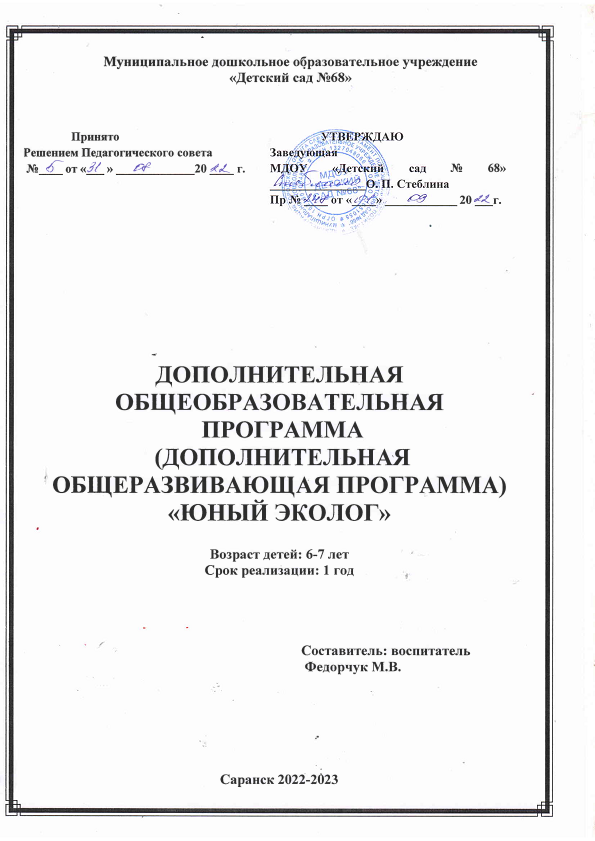 